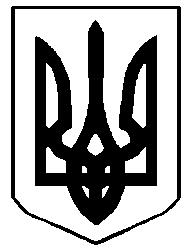 ЧУТІВСЬКА РАЙОННА РАДАПОЛТАВСЬКОЇ ОБЛАСТІ (Тринадцята сесія районної ради VІІ  скликання)Р І Ш Е Н Н Явід 14 лютого 2017 рокуПро затвердження нової редакції Статуту комунальної установи культури«Чутівська дитяча музична школа»    	Керуючись статтями 43, 60 Закону України «Про місцеве самоврядування в Україні», розглянувши лист директора комунальної установи «Чутівська дитяча музична школа» Філенко Наталії Борисівни від 01.02.2017 № 13,                               РАЙОННА  РАДА  ВИРІШИЛА:Затвердити нову редакцію Статуту комунальної установи культури «Чутівська дитяча музична школа» (додається).Директору комунальної установи «Чутівська дитяча музична школа» (Філенко Н.Б.) забезпечити реєстрацію нової редакції Статуту установи відповідно до вимог чинного законодавства.Голова районної ради                                			               В.Филенко